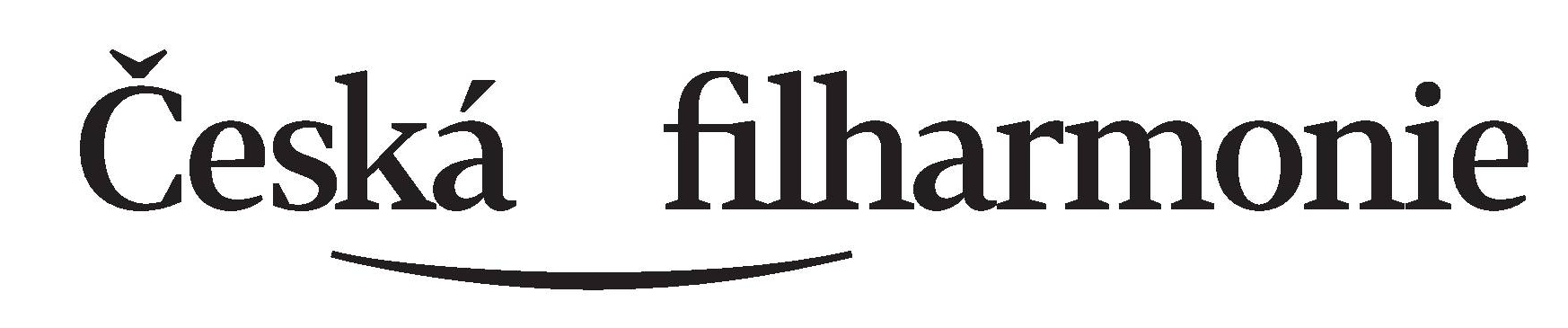 Přihláška ke konkurzuna místo 2. trombónu s povinností 1. trombónuOSOBNÍ ÚDAJEDále uvádějte velmi stručně pouze nejdůležitější údaje.VZDĚLÁNÍ / KVALIFIKACE / VAŠI VYUČUJÍCÍ:VAŠE ÚČAST V DŮLEŽITÝCH SOUTĚŽÍCH:VAŠE HUDEBNÍ ZKUŠENOSTI - ORCHESTRÁLNÍ PRAXE:SDĚLTE NÁM, PROSÍM, SVOU VYBRANOU SKLADBU:a zda požadujete od ČF klavírní doprovod či budete mít svého doprovazeče:…..	Ano, prosím o zajištění doprovazeče ČF.…..	Ne, budu mít svého doprovazeče.Přiložte, prosím, svou fotografii a kopii dokladu o studiua zašlete nejlépe emailem na: konkurz@ceskafilharmonie.cz	nebo poštou na:Česká filharmonie „KONKURZ“Rudolfinum, Alšovo nábřeží 79/12, 11000 Praha 1PŘÍJMENÍJMÉNOEMAILTELEFONPOŠTOVNÍADRESAPSČSTÁT / ZEMĚ